Р О С С И Й С К А Я  Ф Е Д Е Р А Ц И ЯКАМЧАТСКИЙ  КРАЙЕЛИЗОВСКИЙ  МУНИЦИПАЛЬНЫЙ РАЙОНАДМИНИСТРАЦИЯНОВОАВАЧИНСКОЕ СЕЛЬСКОЕ ПОСЕЛЕНИЕПОСТАНОВЛЕНИЕОт «14»  января  2019 г.                                                                             №  4   В соответствии со ст. 28 Федерального закона от 06.10.2003г. № 131-ФЗ «Об общих принципах организации местного самоуправления в Российской Федерации», Градостроительного Кодекса РФ, ст. 11.3 Земельного кодекса РФ, Устава Новоавачинского сельского поселения, Правилами землепользования и застройки Новоавачинского сельского поселения от 05.09.2011 № 21, принятыми Решением Собрания депутатов Новоавачинского сельского поселения от 02.09.2011 № 81, руководствуясь Положением «О порядке организации и проведения публичных слушаний в Новоавачинском сельском поселении» от 17.04.2013г. № 06, на основании заявления Вейисова С.Ф.о.      ПОСТАНОВЛЯЮ: 1. Назначить публичные слушания по проекту межевания территории кадастрового квартала 41:05:0101073 с целью образования   земельного участка, из земель государственной собственности на 21 февраля 2019 года в 17 часов 00 минут (Приложение).  Местом проведения публичных слушаний определить администрацию  Новоавачинского сельского поселения,  расположенную по адресу: п. Новый, ул. Молодежная, 1 а.2. Письменные предложения и рекомендации по вопросу публичных слушаний принимаются Комиссией по подготовке проекта «Внесение изменений в Генеральный план и Правила землепользования и застройки Новоавачинского сельского поселения» по адресу: пос. Новый, ул. Молодежная, 1а, до 21 февраля 2019 года, при обращении разъясняется порядок проведения публичных слушаний.3. Администрации Новоавачинского сельского поселения опубликовать настоящее постановление в информационном бюллетене «Елизовский вестник» и разместить в местах официального обнародования.4. Контроль над исполнением настоящего постановления  возложить на начальника Отдела земельных отношений, архитектуры и градостроительства Потапову Е.А. 5. Настоящее постановление вступает в силу после его официального опубликования (обнародования).Глава Новоавачинского сельского поселения                                                                        О.А. Прокопенко                                                                                                                                    экз. №1Приложение К постановлению Администрации Новоавачинского сельского поселения От « ___» ___________2019г.  № ___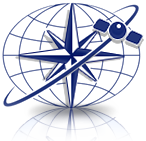 ИНДИВИДУАЛЬНЫЙ ПРЕДПРИНИМАТЕЛЬ  Власов Эдгар НиколаевичПРОЕКТ МЕЖЕВАНИЯ ТЕРРИТОРИИкадастрового квартала 41:05:0101073 с целью образования   земельного участка, из земель государственной собственности.Индивидуальный предприниматель	Власов Э.Н.      Камчатский крайг. Елизово2019 г.СОДЕРЖАНИЕОбщие положения и исходно-разрешительная документация	3Общие сведения	4Сведения об образуемых земельных участках	5Чертеж межевания территории	6            ПРОЕКТ МЕЖЕВАНИЯ ТЕРРИТОРИИкадастрового квартала 41:05:0101073 с целью образования   земельного участка из земель государственной собственности.Общие положения и исходно-разрешительная документацияНастоящий проект межевания территории  подготовлен на основании:Генеральный план Новоавачинского сельского поселения, утвержденный Решением Собрания депутатов Новоавачинского сельского поселения № 14 от 25.11.2010 г.;Правила землепользования и застройки Новоавачинского сельского поселения № 21 от 05.09.2011 г., с изменениями утвержденными решением № 26 от 26.11.2018 г. (Приложение 4). -       Постановления администрации Новоавачинского сельского поселения № 234        от 19.12.2018 г. «О подготовке документации по планировке и межеванию на        часть территории кадастрового квартала 41:05:0101073  Новоавачинского        сельского поселения в границах элемента планировочной структуры – квартала № 47.При	разработке	учитывались	требования	следующих	нормативов градостроительного проектирования:Градостроительный Кодекс Российской Федерации;Земельный Кодекс Российской Федерации;Федеральный закон от 06.10.2003 № 131-ФЗ «Об общих принципах организации
         местного самоуправления в Российской Федерации»; -  СП 42.13330.2011 Градостроительство. Планировка и застройка городских и     сельских поселений. Актуализированная редакция СНиП 2.07.01-89*;Правила землепользования и застройки Новоавачинского сельского поселенияГенеральный план Новоавачинского сельского поселенияМестные нормативы градостроительного проектирования Новоавачинского        сельского поселения № 37 от 28.03.2016 г.В соответствии с Градостроительным кодексом Российской Федерации настоящий Проект межевания разрабатывается в целях определения местоположения границ образуемого земельного участка.В чертеже Проекта Межевания запроектированы и отображены:красные линии;линии отступа от красных линий в целях определения места допустимого размещения зданий, строений, сооружений;границы образуемых земельных участков на кадастровом плане территории, условные номера образуемых земельных участков и земельного участка государственной собственности;территории общего пользованиязеленые зоныграницы территорий объектов культурного наследия (при их наличии);границы зон с особыми условиями использования территории  (при их наличии);границы зон действия публичных сервитутов (при их наличии).Общие сведенияТерритория проектирования общей площадью около 6322 кв.м., расположена в границах квартала планировочной структуры Новоавачинского сельского поселения № 47, в п. Нагорный, Елизовского муниципального района Камчатского края. Проектом предусматривается образование земельного участка с видом разрешенного использования: объекты торгового и коммерческого назначения. Запроектированная территория имеет непосредственный доступ к землям общего пользования п. Нагорный.Сведения об образуемых земельных участкахПроектом Межевания предусмотрено образование  одного земельного участка с условным кадастровым номерам 41:05:0101073:ЗУ1.В границах образуемого земельного участка с условным номером 41:05:0101073:ЗУ1 отсутствуют объекты капитального строительства.Согласно «Правилам землепользования и застройки Новоавачинского сельского поселения Елизовского района Камчатского края», образуемый земельный участок полностью расположен в границах зоны коммерческого, социального и коммунально-бытового назначении (ОДЗ 3).Образуемый земельный участок расположен между земельными участками с кадастровыми номерами 41:05:0101073:92 и 41:05:0101073:102, 41:05:0101073:485, 41:05:0101073:486, границы которых установлены в соответствии с действующим законодательством.Красная линия в районе образуемого земельного участка, устанавливается по границам существующего земельного участка с кадастровыми номерами 41:05:0101073:92 и границам образуемого земельного участка.Земельный участок образуется с целью постановки на государственный кадастровый учет.Предложение по установлению публичного сервитута отсутствуют. Характеристики образуемого земельного участка приведены в Таблице 1.Координаты поворотных точек границ земельного участка приведены в Таблице 2. Таблица 1Таблица 2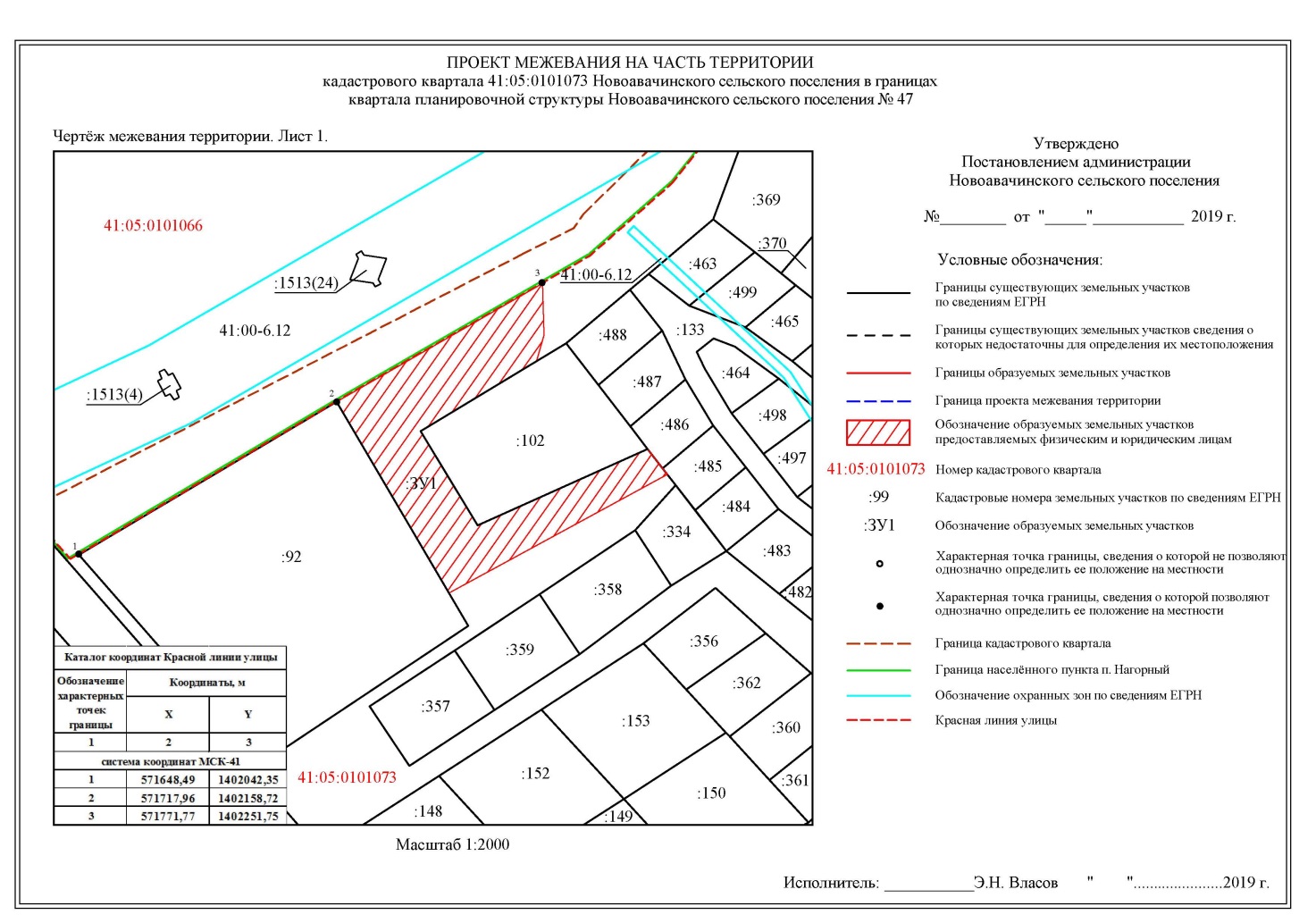 О назначении публичных слушаний по проекту межевания территории кадастрового квартала 41:05:0101073 с целью образования   земельного участка, из земель государственной собственности№ п/пХарактеристики образуемых земельных участковУсловный номер земельного участка.Площадь кв. м12341.Адрес: Российская Федерация, Камчатский край, Елизовский муниципальный район, Новоавачинского сельское поселение, Нагорный п.кадастровый квартал: 41:05:0101073вид разрешенного использования: Объекты торгового и коммерческого назначениякатегория земель: земли населенных пунктов41:05:0101073:ЗУ16322Условный номер ЗУ 41:05:0101073:ЗУ1Условный номер ЗУ 41:05:0101073:ЗУ1Условный номер ЗУ 41:05:0101073:ЗУ1Обозначение характерных точек границыКоординаты, мКоординаты, мОбозначение характерных точек границыXY123система координат МСК-41система координат МСК-41система координат МСК-411571717,961402158,722571771,771402251,753571748,271402252,424571736,341402248,955571704,661402196,646571661,781402222,367571696,531402299,148571687,721402305,909571684,891402308,0710571631,001402209,431571717,961402158,72Площадь:  6322 кв.м.Площадь:  6322 кв.м.Площадь:  6322 кв.м.